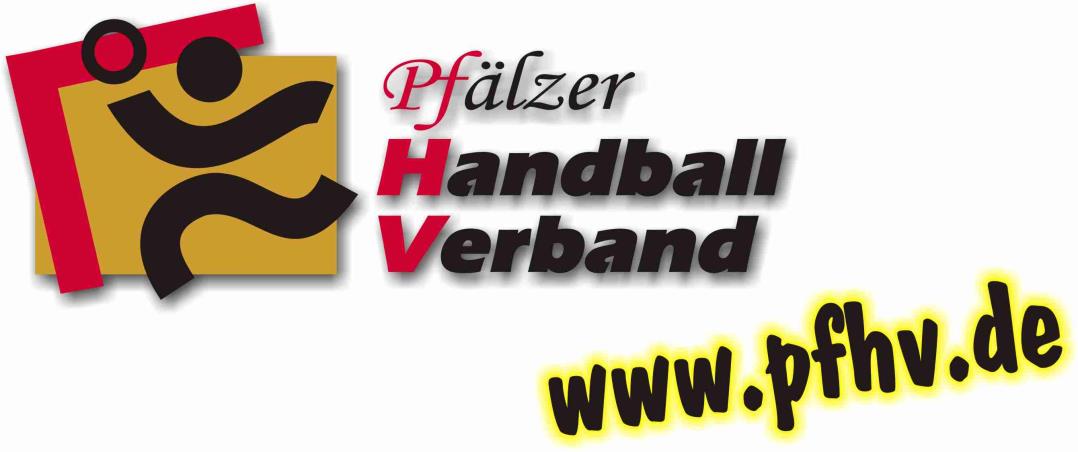 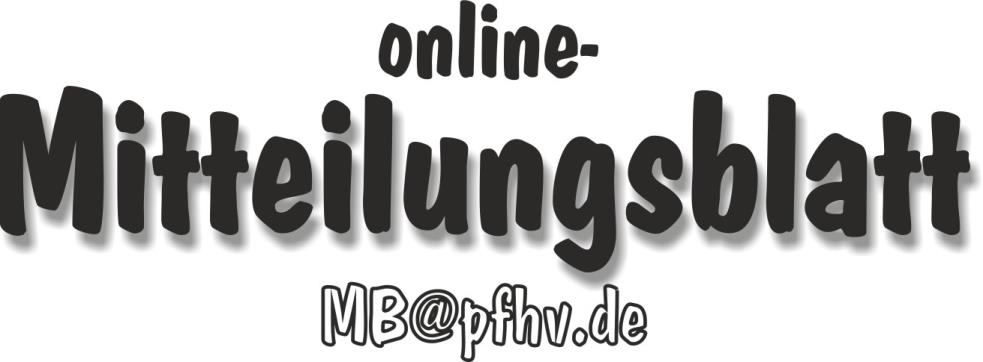 Nummer 13Stand: 29.03.2018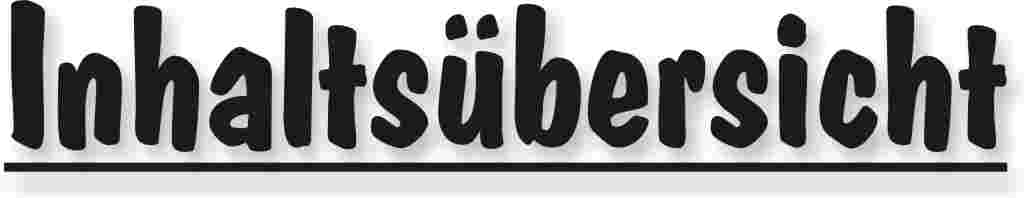 Halten Sie die Strg-Taste gedrückt und klicken in der Übersicht auf die gewünschte Seitenzahl, danach gelangen Sie direkt zur entsprechende Stelle im word-Dokument.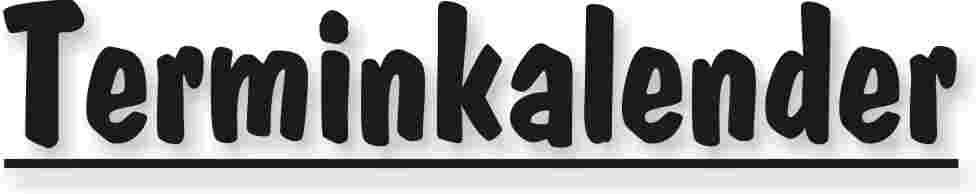 Der komplette Terminkalender kann auf der PfHV-Homepage eingesehen werden:http://www.pfhv.de/index.php/service/terminkalender 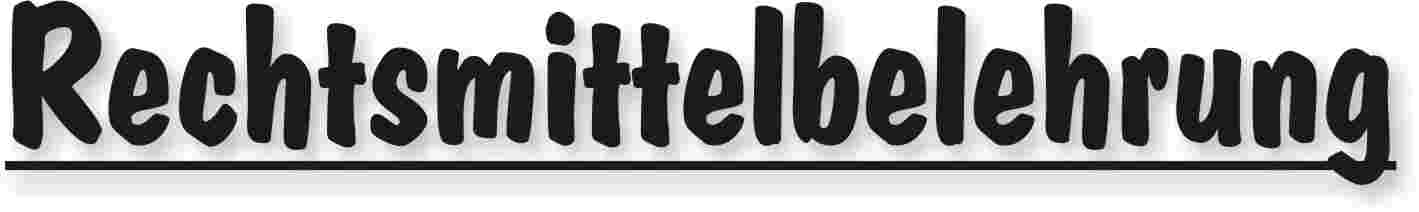 Gegen alle Sportinstanzenbescheide ist innerhalb von 14 Tagen nach Zustellung gebührenfreier doch kostenpflichtiger Einspruch zum Vorsitzenden des VSG möglich [maßgebend ist nach § 42 RO grundsätzlich das Datum des Poststempels. Der Zugang gilt am dritten Tag nach der Aufgabe als erfolgt: bei Veröffentlichung im MB gilt er mit dem dritten Tage nach der Veröffentlichung als bewirkt].Gegen Urteile des VSG ist innerhalb von 14 Tagen nach Zustellung [maßg. siehe 1.] Berufung zum VG-Vorsitzenden möglich.Gegen Urteile des Verbandsgerichtes ist innerhalb von 14 Tagen nach Zustellung [maßg.s.1.] Revision zum Vorsitzenden des DHB-Bundesgerichtes, Herrn Dr. Hans-Jörg Korte, Eickhorstweg 43, 32427 Minden möglich. Innerhalb dieser Frist sind darüber hinaus die Einzahlung der Revisionsgebühr in Höhe von EUR 500,00 und eines Auslagenvorschusses in Höhe von EUR 400,00 beim DHB nachzuweisen. Auf die weiteren Formvorschriften aus § 37 RO DHB wird ausdrücklich hingewiesen.Für alle Einsprüche, Berufungen und Revisionen gilt....Die entsprechenden Schriften sind von einem Vorstandsmitglied und dem Abteilungsleiter zu unterzeichnen. Name und Funktion des jeweiligen Unterzeichnenden müssen in Druckschrift vermerkt sein. Sie müssen einen Antrag enthalten, der eine durchführbare Entscheidung ermöglicht. Der Nachweis über die Einzahlung von Gebühr und Auslagenvorschuss ist beizufügen. Die §§ 37 ff. RO sind zu beachten.Einsprüche gegen Entscheidungen der Sportinstanzen  -  EUR 0,00 Rechtsbehelfe zum PfHV-VSG  -  EUR 30,00Berufung zum PfHV-VG  -  EUR 50,00Revision zum BG DHB:     EUR 500,00 und EUR 400,00 Auslagenvorschuss = EUR 900,00 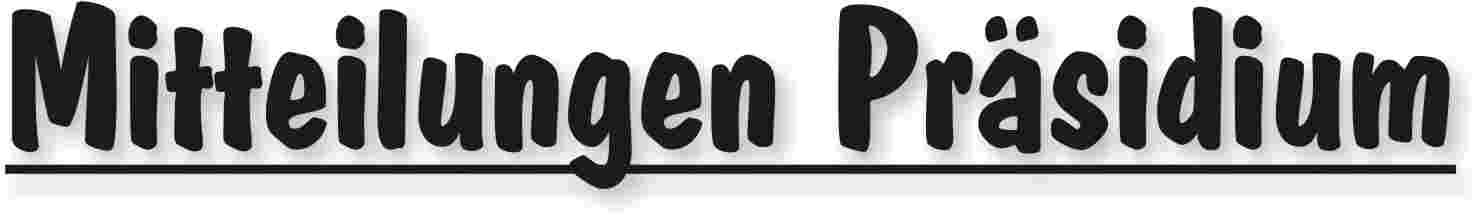 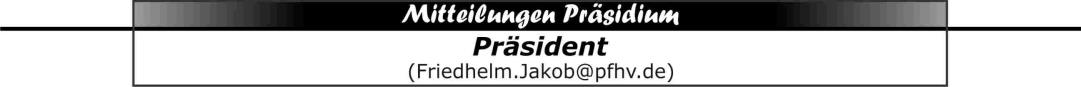 Wichtige Entscheidungen aus dem PräsidiumAm 21.3.2018 hat das Präsidium einige wichtige Entscheidungen für den Pfälzer Handballverband getroffen, die hiermit bekannt gegeben werden:Für die Position des Vizepräsidenten Lehre hat das Präsidium Ulf Meyhöfer kommissarisch berufen. Eine persönliche Vorstellung an dieser Stelle wird es in Kürze geben.Die Pokalrunde wird ab der Runde 2018/19 für alle erste Mannschaften verpflichtend. Zweite Mannschaften können zusätzlich gemeldet werden.Nach ausgiebiger Diskussion auch im Schiedsrichterausschuss wurde entschieden, dass ab der Runde 2019/20 für alle A-Jugendmannschaften bis zur Pfalzliga jeweils ein/e Schiedsrichter/in gemeldet werden muss. Bei Nichteinhaltung wird eine Fehlpauschale berechnet. In den folgenden Spieljahren soll diese Regelung im Jugendbereich nach unten schrittweise erweitert werden.Einen breiten Raum nahmen auch die Qualifikationsspiele für die neue Runde ein. Hier ergibt sich ja die Schwierigkeit der sehr frühen Ferien. Dies stellt unsere Planer Josef Lerch und Rolf Starker vor große Probleme, die sie aber wieder mit Bravour gelöst haben. Ein dank für diese schwierige Aufgabe. Die DfB für die Qualifikationen, sowie der vorläufige Saisonkalender wurden zur Kenntnis genommen und verabschiedet. (Veröffentlichungen siehe Homepage (Service – Downloads – Satzung/Ordnungen) Dran denken: Gut lesen schützt vor ungewollten Fehlern!|Friedhelm Jakob|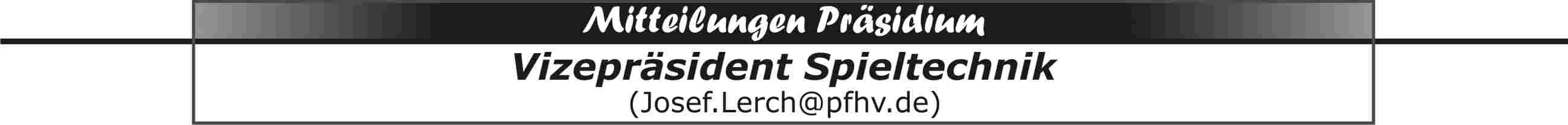 Termine31.3.2018: Meldung der Vereine an die Oberliga-RPS für die Jugendoberligen. Folgende Vereine/Spielgemeinschaften haben noch nicht gemeldet (Stand: Mittwoch, 28.3.2018, 12 Uhr): wSG Assenheim/Dannstadt/Hochdorf wC, mABCDSG Kandel/Herxheim mA, wCSG Wörth/Bornheim wC, 15.4.2018: Meldung Männer/Frauen zur Teilnahme an der Relegation und an der Oberliga RPS; Meldung Männer/Frauen zur 3. Liga.30.4.2018: Meldung aller Mannschaften an den PfHV; Meldung Männer/Frauen an die Oberliga RPS2.5.2018: Meldung der Vereine zur Jugendbundesliga an HHV (Uwe Wieloch)15.5.2018: Meldung der Schiedsrichter und Mitarbeiter an den PfHVMeldungen zur m/wA-Jugendbundesliga, den Jugend-Oberligen, -Pfalzligen und –Verbandsligen; Stand: 28.3.2018JBLmA: HSG Dudenhofen/Schifferstadt 1, TSG Friesenheim. Am 28. + 29.4.2018 findet eine RPS-interne Qualifikation mit SF Budenheim, HF Illtal und SV Zweibrücken statt. Drei Mannschaften erreichen die Hauptrunde am 26. + 27.5.2018. Sollten TSG Friesenheim und HSG Dudenhofen/Schifferstadt die Hauptrunde erreichen werden sie für die Oberliga gesetzt. JOLmA: mJSG Dansenberg/Thaleischweiler, HSG Eckbachtal 1, TV Hochdorf,  mABCDSG Kandel/Herxheim,  SG Ottersheim/Bellheim/Kuhardt/Zeiskam, TG Waldsee.Die Pfalz hat insgesamt drei Festplätze. Weitere zwei Mannschaften können sich am 16.6.2018 in einer RPS-weiten Qualifikation für die Oberliga qualifizieren. Falls nicht erfolgreich sind diese beiden Mannschaften für die Pfalzliga gesetzt. JPLmA: TV Dahn, HSG Dudenhofen/Schifferstadt 2, TV Edigheim, HR Göllheim/Eisenberg/Asselheim/Kindenheim, TSG Haßloch, JSG 1.FC/TSG Kaiserslautern/Waldfischbach, HSG Landau/Land, HSG Lingenfeld/Schwegenheim, JSG Mundenheim/Rheingönheim, TuS Neuhofen, TV Offenbach, TV Wörth,   JVLmA: HSG Eckbachtal 2, Keine Qualifikationsspiele.JOLmB: mJSG Dansenberg/Thaleischweiler 1, HSG Dudenhofen/Schifferstadt, HSG Eckbachtal, TSG Friesenheim 1, TSG Haßloch, TV Hochdorf 1, SG Ottersheim/Bellheim/Kuhardt/Zeiskam, evtl. noch JSG Mutterstadt/Ruchheim. Die Pfalz hat insgesamt zwei Festplätze. Weitere zwei Mannschaften können sich am 17.6.2018 in einer RPS-weiten Qualifikation für die Oberliga qualifizieren. Falls nicht erfolgreich sind diese beiden Mannschaften für die Pfalzliga gesetzt. Je nach Verlauf der Deutschen Meisterschaft wird TSG Friesenheim für die Oberliga gesetzt. JPLmB: mJSG Dansenberg/Thaleischweiler 2, TV Edigheim, HSG Eppstein/Maxdorf, TSG Friesenheim 2, TV Hochdorf 2, HSG Landau/Land, TV Offenbach, TS Rodalben, TSV Speyer, TV Wörth,  JVLmB: HSG Eckbachtal 2, mABCDSG Kandel/Herxheim, HSG Lingenfeld/Schwegenheim, TuS Neuhofen, SG Ottersheim/Bellheim/Kuhardt/Zeiskam 2, TG Waldsee,   Keine Qualifikationsspiele.JOLmC: HSG Dudenhofen/Schifferstadt 1, TSG Friesenheim 1, TSG Haßloch, TV Hochdorf 1, SG Ottersheim/Bellheim/Kuhardt/Zeiskam.Die Pfalz hat insgesamt zwei Festplätze. Weitere zwei Mannschaften können sich am 9.6.2018 in einer RPS-weiten Qualifikation für die Oberliga qualifizieren. Falls nicht erfolgreich sind diese beiden Mannschaften für die Pfalzliga gesetzt.JPLmC: HSG Dudenhofen/Schifferstadt 2, HSG Eckbachtal, HSG Eppstein/Maxdorf, TSG Friesenheim 2, HR Göllheim/Eisenberg/Asselheim/Kindenheim, TV Hochdorf 2, mABCDSG Kandel/Herxheim, TV Kirrweiler, HSG Landau/Land, JSG Mundenheim/Rheingönheim, TV Offenbach, TSV Speyer, HSG Trifels, TV Wörth, evtl. noch JSG Mutterstadt/Ruchheim, JVLmC: mJSG Dansenberg/Thaleischweiler, TuS Neuhofen, TS Rodalben, Keine Qualifikationsspiele.JPLmD: mJSG Dansenberg/Thaleischweiler, HSG Dudenhofen/Schifferstadt 1, HSG Eckbachtal, TSG Friesenheim, HR Göllheim/Eisenberg/Asselheim/Kindenheim, TSG Haßloch, TV Hochdorf 1, HSG Landau/Land,  JSG Mundenheim/Rheingönheim, JSG Mutterstadt/Ruchheim, TV Offenbach, SG Ottersheim/Bellheim/Kuhardt/Zeiskam, TS Rodalben, TSV Speyer, TV Wörth,JVLmD: HSG Dudenhofen/Schifferstadt 2, TSG Friesenheim 2, TV Hochdorf 2, TV Kirrweiler,   Keine Qualifikationsspiele.JBLwA: TSG Friesenheim,  JOLwA: TSG Friesenheim, JSG Mundenheim/Rheingönheim, SG Ottersheim/Bellheim/Kuhardt/Zeiskam.   Nach derzeitigem Stand sind diese Mannschaften bereits für die Oberliga qualifiziert.JPLwA: SV Bornheim, TSV Kandel, HSG Landau/Land, HSG Trifels, TV Wörth,  Keine Qualifikationsspiele.JVLwA: -  JOLwB: TSG Friesenheim 1, JSG Mundenheim/Rheingönheim, SG Ottersheim/Bellheim/Kuhardt/Zeiskam, evtl. noch JSG Mutterstadt/Ruchheim, Die Pfalz hat insgesamt zwei Festplätze. Eine weitere Mannschaft kann sich am 10.6.2018 in einer RPS-weiten Qualifikation für die Oberliga qualifizieren. Falls nicht erfolgreich wird diese Mannschaft für die Pfalzliga gesetzt. Je nach Verlauf der Deutschen Meisterschaft wird TSG Friesenheim für die Oberliga gesetzt.JPLwB: wSG Assenheim/Dannstadt/Hochdorf, SC Bobenheim-Roxheim, SV Bornheim, TSG Friesenheim 2, HR Göllheim/Eisenberg/Asselheim/Kindenheim, TSV Kandel, HSG Landau/Land, wBSG Neuhofen/Waldsee, HSG Trifels, TV Wörth,  JVLwB: - JOLwC: wSG Assenheim/Dannstadt/Hochdorf, TSG Friesenheim, JSG Mundenheim/Rheingönheim, SG Ottersheim/Bellheim/Kuhardt/Zeiskam, wCSG Wörth/Bornheim 1*.Die Pfalz hat insgesamt zwei Festplätze. Eine weitere Mannschaft kann sich am 10.6.2018 in einer RPS-weiten Qualifikation für die Oberliga qualifizieren. Falls nicht erfolgreich wird diese Mannschaft für die Pfalzliga gesetzt.JPLwC: HSG Dudenhofen/Schifferstadt, HSG Landau/Land, TS Rodalben, wCSG Wörth/Bornheim 2*, Keine Qualifikationsspiele.JVLwC: wSG Assenheim/Dannstadt/Hochdorf 2, HSG Eckbachtal, HR Göllheim/Eisenberg/Asselheim/Kindenheim, TV Kirrweiler,   Keine Qualifikationsspiele.JPLwD: HSG Eckbachtal, TSG Friesenheim, HSG Landau/Land**, JSG Mundenheim/Rheingönheim, SG Ottersheim/Bellheim/Kuhardt/Zeiskam, TS Rodalben, HSG Trifels**, TV Wörth, Keine Qualifikationsspiele.JVLwD: -  Achtung! Alle Vereine, die eine Meldung für die Jugendbundesliga bzw. Jugendoberliga abgegeben haben, müssen ihre verbindliche Meldung für ihre Teilnahme an der Jugendoberliga bis 31.3.2018 an die OL-RPS-Geschäftsstelle richten. Das Meldeformular ist auf der OL-RPS-Homepage eingestellt. Eine Nichtmeldung bedeutet keine Teilnahme an den Qualifikationsspielen zur Jugendoberliga. Eine Abmeldung nach dem 31.3.2018 bedeutet, neben der Geldbuße, dass eine Teilnahme an der Jugendoberliga derselben Altersklasse in der Saison 2019/20 nicht möglich ist.  * Bildung einer Spielgemeinschaft angekündigt.** Nimmt nur an der Pfalzliga teil, wenn eine Qualifikation gespielt werden muss (also eher nicht).Rolf Starker und ich haben die Gruppeneinteilungen bereits vorgenommen. Vereine/Spielgemeinschaften die Qualifikationsturniere ausrichten wollen, bitte ich sich bei Rolf Starker zu melden.Vorläufige Gruppeneinteilungen und vorläufige Terminierungen für die Qualifikation zu den Jugendoberligen und zu der Pfalzliga männliche D-Jugend  mA-Jugend, OberligaGruppe 1						Gruppe 2Friesenheim					Ottersheim/Bellheim/Kuhardt/ZeiskamDudenhofen/Schifferstadt 1			WaldseeDansenberg/Thaleischweiler			Eckbachtal 1Hochdorf						Kandel/Herxheim1. Runde wird am 12.5.2018 gespieltFalls Friesenheim und Dudenhofen/Schifferstadt die Hauptrunde der Qualifikation zur Bundesliga erreichen, wird in einer 6er-Gruppe gespielt. Der zweite Spieltag wäre dann am 13.5.2018.Sollte nur Friesenheim oder Dudenhofen/Schifferstadt die Hauptrunde der Qualifikation zur Bundesliga erreichen, wird in einer 7er-Gruppe gespielt. Der notwendige dritte Spieltag wäre dann am Pfingstsamstag, 19.5.2018. Die weitere Planung folgt nach dem 29.4.2018.mB-Jugend, OberligaGruppe 1						Gruppe 2Friesenheim 1					Hochdorf 1Dansenberg/Thaleischweiler 1		Ottersheim/Bellheim/Kuhardt/ZeiskamDudenhofen/Schifferstadt			Mutterstadt/RuchheimHaßloch						Eckbachtal 11. Runde wird am 5.5.2018 gespieltFalls Friesenheim das Viertelfinale um die Deutsche Meisterschaft erreicht wird in einer 7er-Gruppe gespielt. Die weiteren Spieltermine wären dann 6.5. + 10.5.2018. Die weitere Planung folgt nach dem 22.4.2018.mC-Jugend, OberligaOttersheim/Bellheim/Kuhardt/ZeiskamHaßlochFriesenheimHochdorfDudenhofen/SchifferstadtGespielt wird am 12.5. + 13.5.2018mD-Jugend, PfalzligaGruppe 1				Gruppe 2				Gruppe 3Hochdorf 1				Ottersh/Bellh/Kuh/Zei		FriesenheimHaßloch				Eckbachtal				WörthDansenberg/Thaleischweiler	Offenbach				RodalbenDudenhofen/Schifferstadt	Mundenheim/Rheingönheim	Landau/LandSpeyer				Mutterstadt/Ruchheim		Göllh/Eisenb/Asselh/KindenDie 1. Runde wird gespielt wird am 5.5. + 6.5.2018wB-Jugend, OberligaFriesenheimOttersheim/Bellheim/Kuhardt/ZeiskamMundenheim/RheingönheimMutterstadt/RuchheimGespielt wird am 13.5.2018wC-Jugend, OberligaWörth/BornheimOttersheim/Bellheim/Kuhardt/ZeiskamAssenheim/Dannstadt/HochdorfMundenheim/RheingönheimFriesenheimGespielt wird am 5.5. + 6.5.2018Alle weiteren Qualifikationsentscheidungen, die evtl. zweiten Runden der Oberligaqualifikationen, die Pfalzligaqualifikationen, usw., können erst zu einem späteren Zeitpunkt geplant werden. Das hängt vom Ausgang der Oberligaqualifikationen ab, und davon ob die vielen 2. Mannschaften nach einem Erfolg der 1. Mannschaften desselben Vereins/Spielgemeinschaft eingeplant werden müssen.   Mögliche Spieltermine für PfHV-Jugendqualifikationsspiele5./6.5.201810.5.201812./13.5.201819./20./21.5.2018 (nur im Ausnahmefall, falls für JOL-Quali erforderlich)26./27.5.201831.5.201582./3.6.20189./10.6.201816./17.6.2018Spieltermine für RPS-Jugendqualifikationsspiele für die restlichen Plätze28.4.2018 – JBLmA + JBLwA29.4.2018 – JBLmA + JBLwA9.6.2018 –JOLmC10.6.2018 – JOLwB16.6.2018 – JOLmA + JOLwC17.6.2018 – JOLmB + JOLwASpielgemeinschaftenWichtiger Hinweis!! Verträge zur Gründung von Spielgemeinschaften, Auflösungen, Änderungen, usw.  müssen immer von nach § 26 BGB vertretungsberechtigten Personen (Vereinsvorstände) eines jeden einzelnen Vereins unterschrieben sein. Es genügt nicht, dass Leiter von Spielgemeinschaften, Abteilungsleiter, Jugendleiter,  usw. unterschreiben.Die mJSG Mundenheim/Rheingönheim und die wDESG Mundenheim/Rheingönheim  werden ab der neuen Saison auf den gesamten Jugendbereich erweitert, mit der Bezeichnung JSG Mundenheim/Rheingönheim.Zum Saisonende 2017/18 scheidet der HSV Albersweiler aus der HSG Trifels aus. Pfalzpokalfinalspiele am 2.4.2018In diesem Jahr finden die Finalspiele wieder bei einem der Finalteilnehmer statt. Frauenfinale HSG Lingenfeld/Schwegenheim – VTV Mundenheim Montag, 2.4.2018, 15 Uhr, Sporthalle Schwegenheim  Männerfinale HSG Eckbachtal - VTV MundenheimMontag, 2.4.2018, 18 Uhr, Sporthalle Dirmstein Eintrittspreise:6 € für Erwachsene4 € für Jugendliche ab 14 Jahre, Rentner, Studenten, Schwerbehinderte (alle mit entsprechendem Ausweis).Finanzielle Regelung:Bruttoeinnahme- evtl. anfallende Umsatzsteuer= NettoeinnahmenDavon erhalten- der PfHV 10 %- der Heimverein 45 %- der Gastverein 45 %Der Heimverein trägt die Schiedsrichterkosten; der Gastverein trägt seine Reisekosten. PreisgelderDie Sieger erhalten vom PfHV 300 €, die Unterlegenen 200 €. Diese Beträge werden den Vereinen gutgeschrieben bzw. mit Forderungen verrechnet.Weitere Anforderungen:Jede Mannschaft bringt zwei Sätze Trikots und einen Spielball mit.Der Heimverein stellt nummerierte Eintrittskarten, Wechselgeld, Zeitnehmer, Sekretär, Wischer, Ordnungsdienst und Hallensprecher. Er ist auch für die Bewirtung in der Halle zuständig. Gemeinsam sind Heim- und Gastverein für die Eintrittskasse und deren Abrechnung zuständig. Ein anwesender PfHV-Mitarbeiter ist berechtigt Einblick in die Kasse zu nehmen. Eine von beiden Vereinen unterschriebene Spielabrechnung ist vom Heimverein unverzüglich an den PfHV-Vizepräsident Finanzen Adolf Eiswirth zu senden.  |Josef Lerch|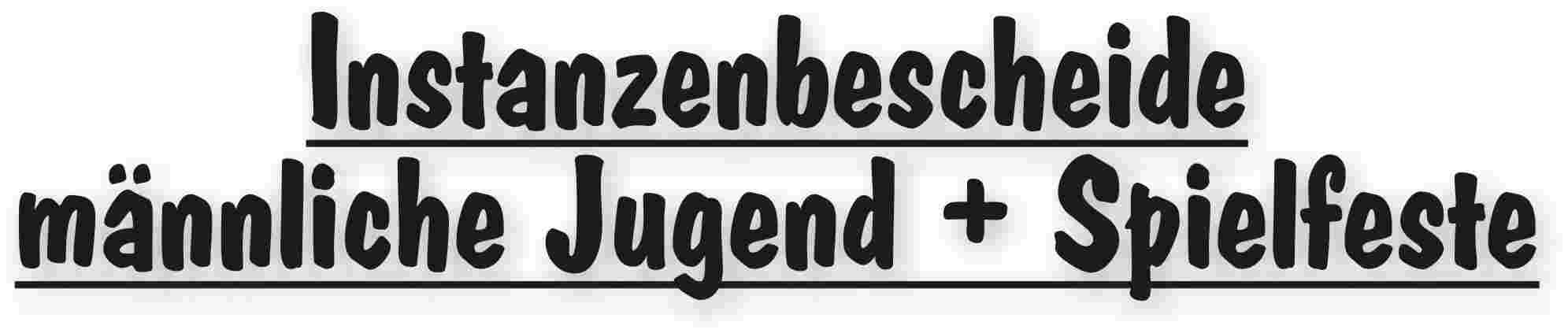 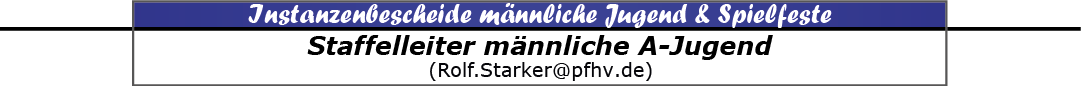 |Rolf Starker|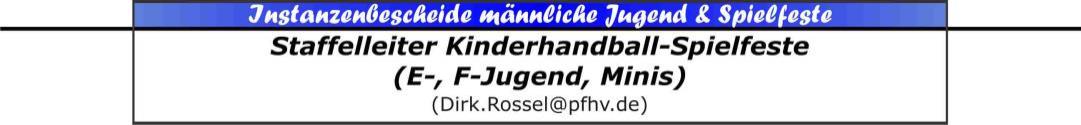 |Dirk Rossel|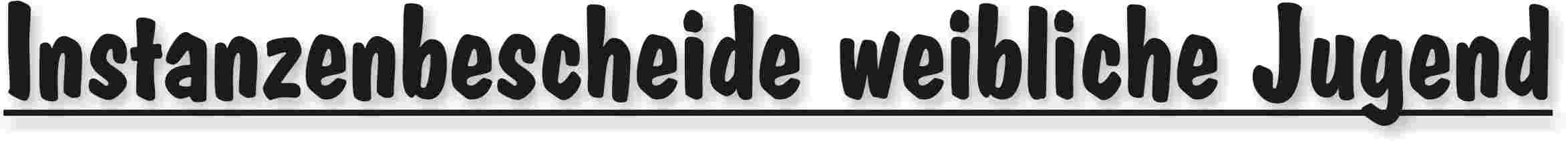 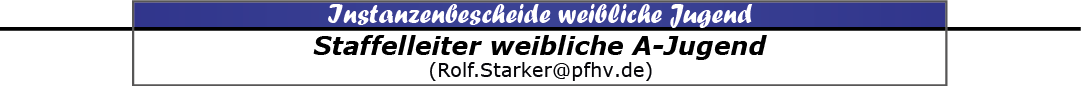 |Rolf Starker|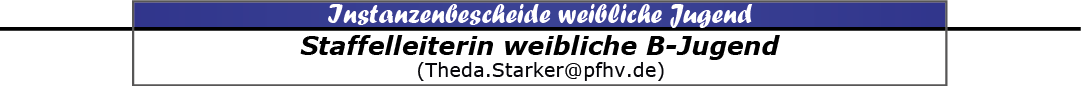 |Theda Starker|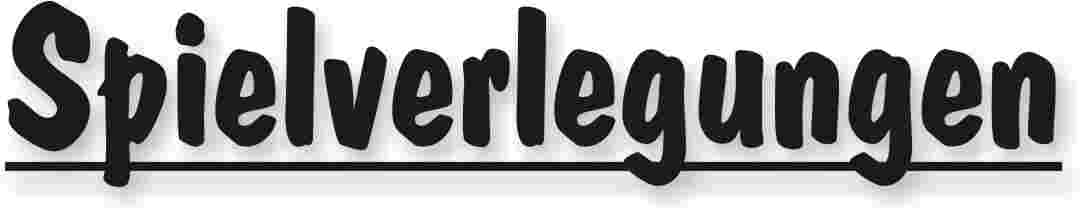 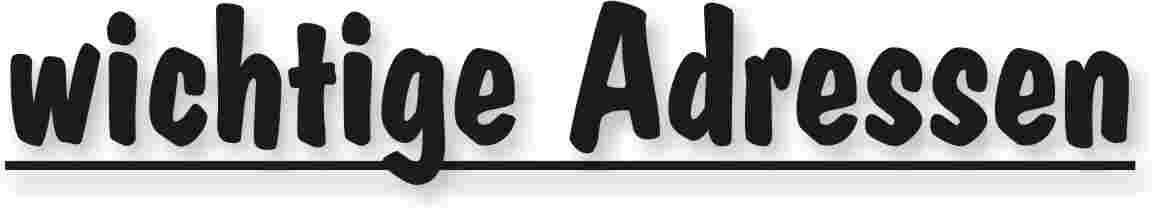 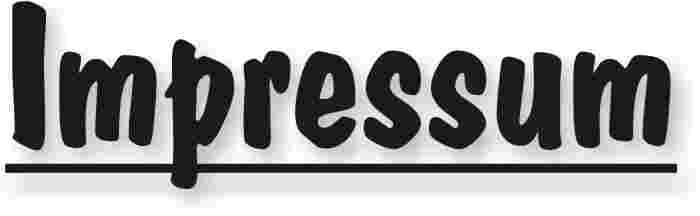 Veröffentlichung: Das Mitteilungsblatt (MB) des PfHV erscheint i.d.R. wöchentlich als online-Ausgabe. Die rechtsverbindliche Form ist das online-MB! Die gegen Aufpreis ggf. zusätzlich bestellten Print-MB sind ausschließlich ein Service. Folglich ist das Datum der online-Veröffentlichung (siehe Kopfzeile) ausschlaggebend. Das online-MB wird permanent als Download auf www.pfhv.de angeboten und satzungemäß zusätzlich versendet. Hierfür wird weiterhin der bekannte Newsletter verwendet. Achtung: Ob oder welche Adressen im Newslettersystem eingetragen werden, sprich wer das MB per Newsletter erhält, bestimmt eigenverantwortlich jeder Verein. Jeder Verein kann permanent beliebig viele E-Mail-Adressen eintragen und jederzeit wieder löschen. Den Newsletter finden Sie unter dem Direktlink: www.Newsletter.pfhv.de Verantwortung: Verantwortlich für die Zusammenstellung sind die Öffentlichkeitsbeauftragten des PfHV (Britta Scheydt  & Martin Thomas), für den Inhalt der jeweilige Unterzeichner / Autor. Kosten / Abonnement / Kündigung:Mitglieder sind (§ 6 Abs. 2 der Satzung) verpflichtet, das amtliche Mitteilungsblatt (MB) digital zu beziehen, also nicht mehr auf dem Postweg. Der Jahresbezugspreis für die online-Version beträgt pro Verein pauschal 50,00 € ohne MWSt.; es können beliebig viele Empfänger des digitalen MB ins Newslettersystem (www.Newsletter.pfhv.de) eingetragen werden. Die zusätzlich zum online-MB gegen Aufpreis bestellten Print-Exemplare können bis 15.05. zum 30.06. bzw. bis 15.11. zum 31.12. gekündigt werden. Redaktionsschluss / Meldestelle:Redaktionsschluss ist für E-Mails an die Öffentlichkeitsbeauftragten mittwochs um 17 Uhr, für Faxe/Anrufe/… an die Geschäftsstelle mittwochs um 9 Uhr. Die Öffentlichkeitsbeauftragten können nur Infos per E-Mail und in der Formatvorlage für das MB bearbeiten. Faxe/Anrufe/… bitte an die Geschäftsstelle. Bei Fragen: MBpfhv.de  oder  Geschaeftsstellepfhv.de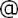 Haftungsausschluss:Bei Nichterscheinen infolge höherer Gewalt entfällt die Lieferpflicht und ein Anspruch auf Rückerstattung des Bezugspreises besteht nicht. 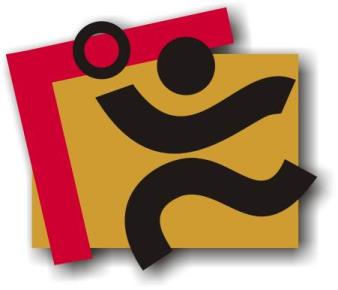 TerminkalenderSeite 3RechtsmittelbelehrungSeite 4Mitteilungen / Infos:Mitteilungen / Infos:Mitteilungen / Infos:Mitteilungen Präsidium Seite 5Mitteilungen Geschäftsstelle, Öffentlichkeitsbeauftragte-Mitteilungen Verwaltungssystem Phoenix II-Mitteilungen Passstelle-Mitteilungen allgemein -Mitteilungen Verbands- und Pfalzpokal -Mitteilungen Männer -Mitteilungen Frauen-Mitteilungen Pfalzgas-Cup-Mitteilungen männliche Jugend & Spielfeste-Mitteilungen weibliche Jugend-Mitteilungen Talentförderung Rheinland-Pfalz-Auswahl-Mitteilungen Talentförderung Pfalz-Auswahl-Mitteilungen Talentförderung Auswahlstützpunkte Pfalz-Mitteilungen Jugendsprecher-Mitteilungen Schiedsrichter & Zeitnehmer/Sekretär-Mitteilungen Spieltechnik-Urteile:Urteile:Urteile:VG- & VSG-Urteile-Instanzenbescheide: fehlende Spielausweise-Instanzenbescheide: Männer -Instanzenbescheide: Frauen-Instanzenbescheide: männliche Jugend & SpielfesteSeite 13Instanzenbescheide: weibliche JugendSeite 15Instanzenbescheide: Schiedsrichter-Spielverlegungen Seite 17Sonstiges-wichtige AdressenSeite 18ImpressumSeite 19TagDatumvonbisVeranstaltung (Pfälzer Handball-Verband)Fr30.03.18Feiertag in RLP: KarfreitagSo01.04.18Festtag: OstersonntagMo02.04.189:0018:00C-Trainer-Ausbildung 2018 (LLZ Haßloch)Di03.04.189:0018:00C-Trainer-Ausbildung 2018 (LLZ Haßloch)Mi04.04.189:0018:00C-Trainer-Ausbildung 2018 (LLZ Haßloch)Do05.04.189:0018:00C-Trainer-Ausbildung 2018 (LLZ Haßloch)Fr06.04.189:0018:00C-Trainer-Ausbildung 2018 (LLZ Haßloch)Sa07.04.189:0018:00C-Trainer-Ausbildung 2018 (LLZ Haßloch)Sa07.04.189:0016:00PfHV-Fortbildung "neue Rahmenkonzeption" in SchifferstadtMo09.04.1817:3020:30Auswahl (zentral): w2005 Training in Haßloch (LLZ Haßloch)Mi11.04.1817:3020:30Auswahl (zentral): m2004 Training in Haßloch (LLZ Haßloch)Do12.04.1818:0020:30Jung-Schiedsrichter-Ausbildung (LLZ Haßloch)Fr13.04.1817:3020:30RLP-Stützpunkt männlich 02 und 03 (LLZ Haßloch)Sa14.04.189:0018:00C-Trainer-Ausbildung 2018 (LLZ Haßloch)Sa14.04.189:0013:00PfHV-Auswahlstützpunkte männlich und weiblich (div. Orte, siehe Homepage)So15.04.189:0018:00C-Trainer-Ausbildung 2018 (LLZ Haßloch)Mi18.04.1817:3020:30Auswahl (zentral): m2005 Training in Haßloch (LLZ Haßloch)Fr20.04.1817:3020:30RLP-Stützpunkt w2003 und jünger (TW und Individualschulung) (LLZ Haßloch)Sa21.04.189:0013:00Jung-Schiedsrichter-Ausbildung (LLZ Haßloch)Mo23.04.1817:3020:30Auswahl (zentral): w2005 Training in Haßloch (LLZ Haßloch)Mi25.04.1817:3020:30Auswahl (zentral): m2004 Training in Haßloch (LLZ Haßloch)Mi25.04.1818:0020:30Jung-Schiedsrichter-Ausbildung (LLZ Haßloch) PrüfungFr27.04.1819:0020:30RLP-Stützpunkt männlich 02 und 03 (LLZ Haßloch)Sa28.04.189:0013:00PfHV-Auswahlstützpunkte männlich und weiblich (div. Orte, siehe Homepage)So29.04.189:0018:00C-Trainer-Ausbildung 2018 (LLZ Haßloch) mit SpielfestMi02.05.1817:3020:30Auswahl (zentral): m2005 Training in Haßloch (LLZ Haßloch)Fr04.05.1817:3020:30RLP-Stützpunkt w2003 und jünger (TW und Individualschulung) (LLZ Haßloch)Mo07.05.1817:3020:30Auswahl (zentral): w2005 Training in Haßloch (LLZ Haßloch)Mi09.05.1817:3020:30Auswahl (zentral): m2004 Training in Haßloch (LLZ Haßloch)Do10.05.18Feiertag in RLP: Christi Himmelfahrt (Vatertag)So13.05.18Festtag: MuttertagMi16.05.1817:3020:30Auswahl (zentral): m2005 Training in Haßloch (LLZ Haßloch)Mi16.05.1819:3021:00Klausur C-TrainerFr18.05.1817:3020:30RLP-Stützpunkt w2003 und jünger (TW und Individualschulung) (LLZ Haßloch)So20.05.18Festtag: PfingstsonntagGeldstrafen, Gebühren, Unkosten aus diesem MBGeldstrafen, Gebühren und Unkosten aus Bescheiden/Urteilen aus diesem MB werden im Nachhinein vierteljährlich mit Rechnung angefordert. Aufgrund dieser MB-Veröffentlichung bitte -KEINE- Zahlung leisten!Geldstrafen, Gebühren und Unkosten aus Bescheiden/Urteilen aus diesem MB werden im Nachhinein vierteljährlich mit Rechnung angefordert. Aufgrund dieser MB-Veröffentlichung bitte -KEINE- Zahlung leisten!Nr.310-02/2018betroffenTuS NeuhofenSp-Nr.311061M-SpielHSG Landau - TuS NeuhofenSp-Datum11.03.2018LigaJVLmAGrundSchuldhaftes Nichtantreten einer Mannschaft in der RückrundeSchuldhaftes Nichtantreten einer Mannschaft in der RückrundeSchuldhaftes Nichtantreten einer Mannschaft in der Rückrunde§§25 Abs. 1Ziff. 1 ROBeweisSpiel am 09.03.2018, von TuS Neuhofen -Jens Dreyer- abgesagtGeldbuße120.- €BemerkungSpielwertung: 2 : 0 Punkte, 0 : 0 Tore fürHSG Landau/Land.
Hinweis auf §49 SPO (Ausscheiden aus Meisterschaftsrunde)Gebühr10.- €BemerkungSpielwertung: 2 : 0 Punkte, 0 : 0 Tore fürHSG Landau/Land.
Hinweis auf §49 SPO (Ausscheiden aus Meisterschaftsrunde)Summe130.- €BemerkungSpielwertung: 2 : 0 Punkte, 0 : 0 Tore fürHSG Landau/Land.
Hinweis auf §49 SPO (Ausscheiden aus Meisterschaftsrunde)HaftenderTuS Neuhofen TuS Neuhofen TuS Neuhofen Nr.520/16-17betroffenHSG Eckbachtal 1HSG Eckbachtal 1HSG Eckbachtal 1Sp-Nr.530 074M-SpielTSG Haßloch – Eckbachtal1*Lambsh*FrankenthTSG Haßloch – Eckbachtal1*Lambsh*FrankenthTSG Haßloch – Eckbachtal1*Lambsh*FrankenthSp-Datum17.03.2018LigaHornissen (mF)Hornissen (mF)Hornissen (mF)GrundSchuldhaftes Nichtantreten einer MannschaftSchuldhaftes Nichtantreten einer MannschaftSchuldhaftes Nichtantreten einer MannschaftSchuldhaftes Nichtantreten einer MannschaftSchuldhaftes Nichtantreten einer Mannschaft§§RO 25.1.1BeweisMail vom 16.03.2018Mail vom 16.03.2018Mail vom 16.03.2018Sperrelängstens:Geldstrafe  50 €Bemer-kung:Gebühr  10 €Bemer-kung:Summe60 €Bemer-kung:HaftenderHSG EckbachtalHSG EckbachtalHSG EckbachtalHSG EckbachtalHSG EckbachtalNr.520/17-17betroffenTSV SpeyerTSV SpeyerTSV SpeyerSp-Nr.540 059M-SpielVSK Niederfeld – Mutterst/Ruchh1*SpeyerVSK Niederfeld – Mutterst/Ruchh1*SpeyerVSK Niederfeld – Mutterst/Ruchh1*SpeyerSp-Datum11.03.2018LigaMoskitos (Minis)Moskitos (Minis)Moskitos (Minis)GrundSchuldhaftes Nichtantreten einer MannschaftSchuldhaftes Nichtantreten einer MannschaftSchuldhaftes Nichtantreten einer MannschaftSchuldhaftes Nichtantreten einer MannschaftSchuldhaftes Nichtantreten einer Mannschaft§§RO 25.1.1BeweisChecklisteChecklisteChecklisteSperrelängstens:Geldstrafe  50 €Bemer-kung:Gebühr  10 €Bemer-kung:Summe60 €Bemer-kung:HaftenderTSV SpeyerTSV SpeyerTSV SpeyerTSV SpeyerTSV SpeyerNr.520/18-17betroffenJSG Mutterstadt/Ruchheim 1JSG Mutterstadt/Ruchheim 1JSG Mutterstadt/Ruchheim 1Sp-Nr.540 028M-SpielJSG 1. FCK/TSG Kaiserslautern/Waldfischbach – Trifels1*Mutterst/Ruchh1JSG 1. FCK/TSG Kaiserslautern/Waldfischbach – Trifels1*Mutterst/Ruchh1JSG 1. FCK/TSG Kaiserslautern/Waldfischbach – Trifels1*Mutterst/Ruchh1Sp-Datum18.03.2018LigaMoskitos (Minis)Moskitos (Minis)Moskitos (Minis)GrundSchuldhaftes Nichtantreten einer MannschaftSchuldhaftes Nichtantreten einer MannschaftSchuldhaftes Nichtantreten einer MannschaftSchuldhaftes Nichtantreten einer MannschaftSchuldhaftes Nichtantreten einer Mannschaft§§RO 25.1.1BeweisChecklisteChecklisteChecklisteSperrelängstens:Geldstrafe  50 €Bemer-kung:Gebühr  10 €Bemer-kung:Summe60 €Bemer-kung:HaftenderJSG Mutterstadt/RuchheimJSG Mutterstadt/RuchheimJSG Mutterstadt/RuchheimJSG Mutterstadt/RuchheimJSG Mutterstadt/RuchheimGeldstrafen, Gebühren und Unkosten aus Bescheiden/Urteilen aus diesem MB werden im Nachhinein vierteljährlich mit Rechnung angefordert. Aufgrund dieser MB-Veröffentlichung bitte -KEINE- Zahlung leisten!Nr.410-03/2018betroffenHR Göllheim/EisenbergSp-Nr.411026M-SpielTV Kirrweiler - HR Göllheim/Eisenberg Sp-Datum03.02.2018LigaJVLwAGrundSchuldhaftes Nichtantreten einer Mannschaft in der RückrundeSchuldhaftes Nichtantreten einer Mannschaft in der RückrundeSchuldhaftes Nichtantreten einer Mannschaft in der Rückrunde§§25 Abs. 1Ziff. 1 ROBeweisSpiel am 01.02.2018, von HR Göllheim/Eisen -berg -Benjamin Entenmann- abgesagt.Geldbuße130.- €BemerkungSpielwertung: 2 : 0 Punkte, 0 : 0 Tore fürTV Kirrweiler.
Hinweis auf §49 SPO (Ausscheiden aus Meisterschaftsrunde)Gebühr10.- €BemerkungSpielwertung: 2 : 0 Punkte, 0 : 0 Tore fürTV Kirrweiler.
Hinweis auf §49 SPO (Ausscheiden aus Meisterschaftsrunde)Summe140.- €BemerkungSpielwertung: 2 : 0 Punkte, 0 : 0 Tore fürTV Kirrweiler.
Hinweis auf §49 SPO (Ausscheiden aus Meisterschaftsrunde)HaftenderHR Göllheim/EisenbergHR Göllheim/EisenbergHR Göllheim/EisenbergNr.410-04/2018betroffenHSG Dudenhofen/SchifferstadtSp-Nr.410052M-SpielTV Thaleischweiler - HSG Dudenh/Schifferst Sp-Datum17.03.2018LigaJPLwAGrundSchuldhaftes Nichtantreten einer Mannschaft in der RückrundeSchuldhaftes Nichtantreten einer Mannschaft in der RückrundeSchuldhaftes Nichtantreten einer Mannschaft in der Rückrunde§§25 Abs. 1Ziff. 1 ROBeweisSpiel am 16.03.2018, von HSG Dudenhofen/ Schifferstadt -Stephan Vögele- abgesagt.Geldbuße130.- €Bemerkung
Spielwertung: 2 : 0 Punkte, 0 : 0 Tore fürTV Thaleischweiler.Gebühr10.- €Bemerkung
Spielwertung: 2 : 0 Punkte, 0 : 0 Tore fürTV Thaleischweiler.Summe140.- €Bemerkung
Spielwertung: 2 : 0 Punkte, 0 : 0 Tore fürTV Thaleischweiler.HaftenderHSG Dudenhofen/SchifferstadtHSG Dudenhofen/SchifferstadtHSG Dudenhofen/SchifferstadtNr.420-05/2018betroffenSR Aaron Pfautsch, TV 03 Wörth (Erstgenannter SR)Sp-Nr.421049M-SpielHSG Trifels 2 - TSV KandelSp-Datum10.03.2018LigaJPLwBGrundMangelhaftes oder fehlerhaftes Ausfüllen des Spielberichtsformulars (ESB)Mangelhaftes oder fehlerhaftes Ausfüllen des Spielberichtsformulars (ESB)Mangelhaftes oder fehlerhaftes Ausfüllen des Spielberichtsformulars (ESB)§§25.1 Ziff.17 ROBeweisSIM-DateiGeldbuße3.- €Bemerkung
Keinen Zeitnehmer und keinen Sekretär eingetragenGebühr10.- €Bemerkung
Keinen Zeitnehmer und keinen Sekretär eingetragenSumme13.- €Bemerkung
Keinen Zeitnehmer und keinen Sekretär eingetragenHaftenderSR Aaron Pfautsch unter Vereinshaftung TV 03 WörthSR Aaron Pfautsch unter Vereinshaftung TV 03 WörthSR Aaron Pfautsch unter Vereinshaftung TV 03 WörthAlters-klasseStaffelSpiel-Nr.neu
Datumneu
Uhrzeitneu
HalleHeimGastGebühr für VereinGebühr
(A,B,...)FVLF220 11508.04.1818:00079wSG Assenheim-Dannstadt-HochdorfHSG Lingenfeld-Schwegenheim 2nur HallenverlegungOmBJBZMB232205317.03.1814:30070JSG Wörth/HagenbachTS RodalbenTS RodalbenAmBJPLMB32005410.04.1819:00196TG WaldseemABCD Kandel/HerxheimmABCD Kandel/HerxheimBmCJVLmC-RR333 02308.04.1813:00002HSG TrifelsTV Hochdorf 2HSG TrifelsAmDJBZmD1-RR34503813.04.1818:30014SKG GrethenJSG Göllheim/EisenbergSKG GrethenCFriedhelm Jakob(Präsident)Adolf Eiswirth(stellv. Präsident + Vizepräsident Finanzen)Siegmundweg 5, 67069 LudwigshafenE-Mail: Friedhelm.Jakobpfhv.deTel.: 0621 - 68585354Mobil: 0173 - 6075029Fax: 0621 - 68554107Schraudolphstr. 13, 67354 Römerberg E-Mail: Adolf.Eiswirthpfhv.deTel.:  06232 - 84945Fax:  06232 - 7359808Josef Lerch(Vizepräsident Spieltechnik)Manfred Köllermeyer(Vizepräsident Recht)Theodor-Heuss-Str. 17,  76877 Offenbach E-Mail: Josef.Lerchpfhv.deTel.:  06348 - 7100Mobil: 0170 - 7526586Fax:  06348 - 7846Mozartstr. 15, 66976 RodalbenE-Mail: Manfred.Koellermeyer@pfhv.deTel.: 06331-10286Mobil: 0176-55044051Fax: 06331-75544Christl Laubersheimer(Vizepräsidentin Jugend)N.N.(Vizepräsident Organisation)Im Kirchfeld 11, 67435 NeustadtE-Mail: Christl.Laubersheimerpfhv.deTel:  06327 - 9769877Fax: 06327 - 9769878†Rainer Krebs(Vizepräsident Lehrwesen)Marcus Altmann(Schiedsrichterwart)Carl-Bosch-Str. 98,  67063 Ludwigshafen E-Mail: Marcus.Altmannpfhv.deMobil: 0173 - 2735857Norbert Diemer(Männerwart)Manfred Nöther(Frauenwart)Hinterstr. 92, 67245 LambsheimE-Mail: Norbert.Diemerpfhv.deTel:  06233 - 53131 Mobil: 0177 - 2360619Fax: 06233- 3534183 Im Vogelsang 75, 76829 LandauE-Mail: Manfred.Noetherpfhv.deTel.:  06341 - 83690Rolf Starker(Verbandsjugendwart männlich)Martina Benz(Verbandsjugendwartin weiblich)Kettelerstr. 7, 67165 WaldseeE-Mail: Rolf.Starkerpfhv.deTel:  06236 - 415318Mobil: 01525-3807070Birnbaumweg 1, 76756 BellheimE-Mail: Martina.Benzpfhv.deMobil: 0177-3312712Sandra Hagedorn(Geschäftsstelle)Ewald Brenner(Passstelle)Pfälzer Handball-VerbandAm Pfalzplatz 11, 67454 HaßlochE-Mail: Geschaeftsstellepfhv.deTel.: 06324 - 981068Fax: 06324 - 82291Weinbietstr. 9, 67259 HeuchelheimE-Mail: Ewald.Brennerpfhv.deTel.: 06238 - 929219Mobil: 0171 - 4753334Fax: 06238 - 4529